QuestionQuestionQuestionAnswerMark1a1 mark per bullet pointFinding a random number between 1 and 4 Checking the random number using an IF statementAssigning a special abilitye.g rnum = randomNum(1,4)IF rnum == 1 THEN    special_ability = “fire”ELIF rnum == 2 THEN    special_ability = “water”ELIF rnum == 3 THEN    special_ability = “earth”31b1 mark per bullet point. Asking how many levelstotal =0, max = 0min = 1000 or something bigger than 1000Loop that goes for the number of levelsEnding the loop correctlyAsking for coinsCalculating total Calculating maxCalculating minDisplay total, min, max2 marks for efficiencye.glevels = INPUT (“How many levels have you reached?”)total = 0min = 1000max = 0FOR i=0 TO levels
     coins = INPUT (“How many coins did you collected in level”+i)     total = total + coins
     IF coins > max THEN
         max = coins
     ENDIF     IF coins < min THEN
         min = coins
     ENDIF
NEXT iOUTPUT (“The total number of coins you have so far is”,total)OUTPUT (“The highest number of coins you have so far is”,max)OUTPUT (“The least number of coins you have so far is”,min)122a1 bit 12b1 mark for each line that is correct0 1 1 1 0
1 0 0 0 11 1 1 1 11 0 0 0 10 1 1 1 0
52ciMetadata is information about the image that are necessary for the image.12cii1 mark per bullet point upto 2 marks:Height of the imageWidth of the imageNumber of bits per pixel23a1 mark per bullet point:Normal Data Erroneous / Invalid DataBoundary Data33b1 mark for each missing box.
Similar answers for column 3 (Reason of test) may be accepted as long as they specify the correct reason of testing.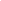 64a1 mark for each bullet pointShow Lower, Middle and Upper Bound.Checking that the Middle point (112) is not 140Choosing the side above the middle point [140,160,162,180]Checking that the Middle point (160/162 both accepted) is not 140Choosing the side below the middle point [140] / [140,160]Finding 140 as the middle point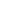 64bWhen the list is not sorted.151 mark for each point Showing the list being splitted into sorted and unsorted listsPutting 21 to the correct positionPutting 10 to the correct positionPutting 45 to the correct positionPutting 15 to the correct positionShowing that 15 changes positions with 45 first and then 21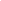 66aCompression is used to reduce the size of a file [1] in order to free up some space [2] 6bLossy Lossless26cLossy compression [1]1 mark for each bullet point upto 1 mark,Because it reduces the size of the file more than lossless [1]Because the data that will be lost with lossy are sounds that cannot be heard by humans [1] 27ai0011011017aii1010100017bi5217bii13817c0101010017d0000110117e  1011 1011  1011 0111   +  ----------------- 101110010 27fBinary Overflow17gComputers have special registers to note overflows [1]Certain bits known as flags will be set to remind the computer that a certain overflow has occurred [1]28a1 mark for each bullet point, upto 2 marksLow-level languages are quicker to be translated to binary hence faster to be used by the CPUCode can be executed fasterUsed to write programs for specific hardwares28b1 mark for naming each translator and 1 mark for each explanationCompilersConvert all the code in one go and provide an error log at the endInterpretersConvert one line at a time and stop when they find an error49aX = (D OR (B AND C))  OR (A OR B)38b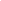 8